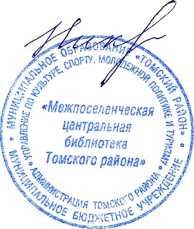 ГРОМИКАННЕ